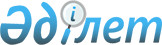 О внесении изменения в постановление акимата Актюбинской области от 20 августа 2021 года № 281 "Об утверждении норматива субсидий за единицу закупаемой сельскохозяйственной продукции"Постановление акимата Актюбинской области от 5 августа 2022 года № 259. Зарегистрировано в Министерстве юстиции Республики Казахстан 12 августа 2022 года № 29107
      Акимат Актюбинской области ПОСТАНОВЛЯЕТ:
      1. Внести в постановление акимата Актюбинской области от 20 августа 2021 года № 281 "Об утверждении норматива субсидий за единицу закупаемой сельскохозяйственной продукции" (зарегистрировано в Реестре государственной регистрации нормативных правовых актов за № 24079) следующее изменение:
      приложение к указанному постановлению изложить в новой редакции согласно приложению к настоящему постановлению.
      2. Государственному учреждению "Управление сельского хозяйства Актюбинской области" в установленном законодательством порядке обеспечить государственную регистрацию настоящего постановления в Министерстве юстиции Республики Казахстан.
      3. Контроль за исполнением настоящего постановления возложить на курирующего заместителя акима Актюбинской области.
      4. Настоящее постановление вводится в действие по истечении десяти календарных дней после дня его первого официального опубликования. Норматив субсидий за единицу закупаемой сельскохозяйственной продукции по Актюбинской области
					© 2012. РГП на ПХВ «Институт законодательства и правовой информации Республики Казахстан» Министерства юстиции Республики Казахстан
				
      Аким Актюбинской области 

О. Уразалин
приложение к постановлению 
акимата Актюбинской области 
от 5 августа 2022 года № 259Приложение к постановлению 
акимата Актюбинской области 
от 20 августа 2021 года № 281
№
Наименование сельскохозяйственной продукции
Наименование продуктов глубокой переработки
Норматив субсидий на единицу продукции, тенге/килограмм
1
2
3
4
1
Молоко
Сливочное масло
59